Le spectacle est destiné à jouer en classe pour la jauge d'une classe, dans l’aménagement de la classe.S’il y a l’équivalent de 2 classes, il faudra juste prévoir de retirer les bureaux des élèves pour tous les asseoir.Si cela est dans une salle polyvalente, cela peut être dans toute salle idéalement avec la lumière du jour et il faudra un bureau et une chaise pour reprendre de manière frontale pour la comédienne le dispositif en salle.La création ayant lieu en octobre, nous n’avons pas encore de fiche technique mais des précisions viendront cet automne. En voici les grandes lignes et nous pourrons affiner cela ensemble lorsque vous commencerez à vous pencher sur le lieu de représentation.A bientôt,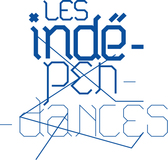 Mathieu Hilléreau / Administration, production, diffusionproduction@lesindependances.comLes Indépendances
+33 (0)1 43 38 23 71
25 rue Michel Le Comte, 75003 Parislesindependances.com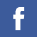 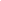 